Publicado en Valladolid el 14/02/2018 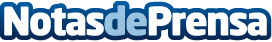 EAM Sistemas Informáticos renueva su imagen cambiando el nombre de la empresa a AspaCloud DataCenterEAM Sistemas Informáticos cambia el nombre de la compañía y renueva su imagen corporativa cambiando su denominación por la de AspaCloud DataCenter para reflejar su actual posicionamiento en el mercadoDatos de contacto:Manuel Fernández983352922Nota de prensa publicada en: https://www.notasdeprensa.es/eam-sistemas-informaticos-renueva-su-imagen Categorias: Nacional Telecomunicaciones E-Commerce Recursos humanos Consultoría http://www.notasdeprensa.es